San MarinoSan MarinoSan MarinoMarch 2025March 2025March 2025March 2025SundayMondayTuesdayWednesdayThursdayFridaySaturday1234567891011121314151617181920212223242526272829Anniversary of the Arengo3031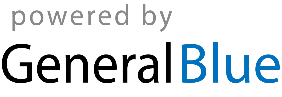 